от «_02_» ___10___  2020 г.		        	                                      № __1018__Об утверждении дизайн проектов благоустройства дворовых территорий, включенных в перечень территорий, подлежащих благоустройству в рамках реализации муниципальной программы «Формирование комфортной городской среды на территории муниципального образования «Город Мирный» на 2018-2024 годыВ целях надлежащего исполнения мероприятий по обеспечению реализации приоритетного проекта «Формирование современной городской среды» на территории МО «Город Мирный» Мирнинского района Республики Саха (Якутия), городская Администрация постановляет:Утвердить прилагаемые дизайн проекты по благоустройству дворовых территорий: ш. 50 лет Октября, д. 1 (приложение 1), ш. Кирова, д. 9/2 (приложение 2), ул. Комсомольская, д. 29, 29 корп. А (приложение 3), ул. 40 лет Октября, д. 2, корп. А (приложение 4) подлежащих благоустройству в 2020-2021 году в рамках реализации муниципальной программы «Формирование комфортной городской среды на территории муниципального образования «Город Мирный» на 2018-2024 годы.Опубликовать настоящее Постановление в порядке, установленном Уставом МО «Город Мирный».Контроль исполнения настоящего Постановления оставляю за собой.И.о. Главы города								С.Ю. МедведьАДМИНИСТРАЦИЯМУНИЦИПАЛЬНОГО ОБРАЗОВАНИЯ«Город Мирный»МИРНИНСКОГО РАЙОНАПОСТАНОВЛЕНИЕ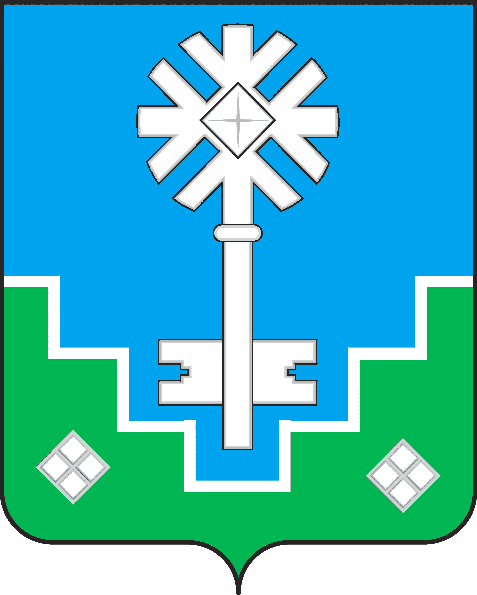 МИИРИНЭЙ ОРОЙУОНУН«Мииринэйкуорат»МУНИЦИПАЛЬНАЙ ТЭРИЛЛИИДЬАhАЛТАТАУУРААХ